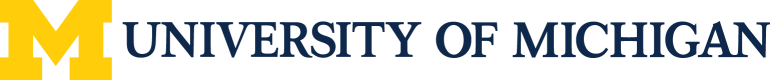 Tech Tools:  Cell Phones and Portable Electronic ResourcesSample Verification Statement for Stipend (Department/Unit Name here)This form is used in accordance with Standard Practice Guide 514.04, when the university provides a stipend for a portion of the cost of an electronic resource and/or associated service fees.SECTION COMPLETED BY UNITBusiness Use: As unit representative, I verify that this employee requires the use of this portable electronic resource to conduct her or his job-related responsibilities. I further verify that this stipend pays for the business use of the resource. Name: ____________________________		     Funding Start Date: ___________________	Title: ________________________________	       Funding End Date: ___________________	Payroll frequency:  Monthly    Bi-WeeklyCellular number of device (include area code): ________________________________Signature: _____________________________________		Date: ___________________		Approval of stipend in excess of capped limit (optional):As a Dean, Director, or Department Manager, I hereby waive the capped limit on the monthly stipend for legitimate business rationale.Monthly stipend:  $_________________________	Name: _________________________________		Title: ___________________________________	Signature: ____________________________________		Date: ___________________	SECTION COMPLETED BY EMPLOYEEI, the employee, understand and agree to the following:•	I certify that I have read the university policy and am aware of and agree to abide by the university guidelines for the appropriate use of information resources.•	I certify that the resource will be used for for business purposes.•	I agree that I am the owner of this resource and am responsible to maintain the equipment and service fees, including repairs and replacement, and payment of invoices.•	I agree that I will inform the unit representative during this fiscal period if the device is no longer used for business purposes.•	I agree that upon termination of employment with the university that I will delete all university data from this resource except when instructed to retain data for legal purposes.Name: __________________________________________Title: ________________________________	Signature:  _____________________________________		Date: _______________________	